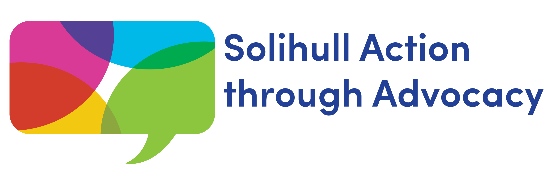 Young People’s Advocacy Referral FormPlease complete all sections of this form and return to referrals@solihulladvocacy.org.uk or by post to:Solihull Action through Advocacy, 11-13 Land Lane, Marston Green, B37 7DEFor queries or support completing this form please contact us on: 0121 706 4696Part 1 – About the person being referredFirst Name(s): Surname:  Preferred Name (if relevant):  Preferred Name (if relevant):  Home Address:Date of Birth:  Home Address:Telephone:  Home Address:Mobile:  Home Address:Email:  Postcode:  Social Care ID:  Current Location (if different from home address)If in hospital please include ward name/numberAddress:Current Location (if different from home address)If in hospital please include ward name/numberPostcode:  Current Location (if different from home address)If in hospital please include ward name/numberTelephone:  Details of alternative contact person:(if relevant)e.g. Parent/CarerName:  Details of alternative contact person:(if relevant)e.g. Parent/CarerRelationship to person:  Details of alternative contact person:(if relevant)e.g. Parent/CarerTelephone:  What is the person’s main/first language?What is the person’s main/first language?What is the person’s main/first language?  English  Mandarin  Urdu  Bengali  Mirpuri  Welsh  Cantonese  Polish  Punjabi  Gujarati  Other (specify):    Other (specify):  How does the person communicate? (please include specifics such as “BSL” or “Makaton” as well as any general observations that would support in communicating with the person) How does the person communicate? (please include specifics such as “BSL” or “Makaton” as well as any general observations that would support in communicating with the person) How does the person communicate? (please include specifics such as “BSL” or “Makaton” as well as any general observations that would support in communicating with the person) Part 2: About the referralPart 2: About the referralPart 2: About the referralPlease describe the reason that the person requires independent advocacy support:Are there any key dates/deadlines of which we should be aware:Please detail any:Please detail any:Risks that might be relevant to ensuring the safety of the person, the advocate or both:Safeguarding concerns that the advocate should be aware of:Where possible and appropriate, has this referral been discussed with the person?  Yes  NoIf “No”, please explain why:If “No”, please explain why:If “No”, please explain why:Referrer Name:  Address and Postcode:Job Title:  Address and Postcode:Organisation:  Address and Postcode:Telephone:  Address and Postcode:Mobile:  Email:  Client MonitoringThis information in sections 1-4 below are used to try to ensure that we provide an accessible and responsive service to all. It is not mandatory to complete the information in these sections but it will support us to improve and develop our services if you answer as many of them as possible. Thank you.Section 1 – please tick oneSection 1 – please tick oneSection 1 – please tick oneSection 1 – please tick one  Male  Female  Transgender Male  Transgender Female  Other (specify)    Other (specify)    Other (specify)    Prefer not to saySection 2 – please tick oneSection 2 – please tick oneSection 2 – please tick oneSection 2 – please tick oneSection 2 – please tick oneWhiteAsian/Asian BritishBlack/Black BritishMixed  British  Indian  African  White & Asian  Other   European  Pakistani  Caribbean  White & Black African  Unknown  Irish  Bangladeshi  Other  White & Black Caribbean  Prefer not to say  Other  Chinese  Other Mixed Background  OtherSection 3 – please tick all that applySection 3 – please tick all that applySection 3 – please tick all that applySection 3 – please tick all that apply  Acquired Brain Injury  Alzheimer’s  Autism  Dementia  Hearing Impairment  Learning Difficulty  Learning Disability  Long Term Condition  Mental Health  Neurological Condition  Physical Disability  Speech Impairment  Visual Impairment  None  Other  Prefer not to saySection 4 – please tick oneSection 4 – please tick oneSection 4 – please tick one  Christianity  Islam  Judaism  Hinduism  Sikhism  Buddhism  Atheism  No Religion  Unknown  Prefer not to say  Other (please specify)      Other (please specify)    Section 5 – please tick oneSection 5 – please tick oneSection 5 – please tick one  Heterosexual  Homosexual  Bi-Sexual  Other  Prefer not to saySection 6 – please tick oneSection 6 – please tick oneSection 6 – please tick one  Married  In a civil partnership  Co-Habiting  Single  Other  Prefer not to say